24.06.2020 r.1. „Malujemy lato”- masażyk relaksacyjny na podstawie wiersza Bożeny Formy.

Rodzic wykonuje masażyk dziecku, następnie dziecko rodzicowi (rodzic czyta wiersz).

Świeci słońce, (wykonują rozwartymi dłońmi ruchy koliste na środku pleców)
pada deszcz (dotykają opuszkami palców różnych miejsc na plecach)
kapu, kap, kapu, kap. (zaciśniętymi piąstkami delikatnie uderzają w różnych miejscach)
A my z latem wyruszamy (energicznie przesuwają rozwarte dłonie z lewej strony do prawej)
zwiedzić świat, zwiedzić świat. (poklepują rozwartymi dłońmi plecy w różnych miejscach)
Policzymy drzewa w lesie (dotykają pleców kolejno wszystkimi palcami lewej dłoni i prawej dłoni równocześnie)
i kwiaty na łące (rysują kontury kwiatów)
powitamy tańcem księżyc (masują plecy rozwartymi dłońmi)
i kochane słońce. (wykonują szybki, okrężny masaż całą dłonią)
Pobiegniemy wąską dróżką, (stukają, na przemian, opuszkami palców)
górskimi szlakami (rysują ścieżkę palcami wskazującymi)
do kąpieli w słonym morzu (całą dłonią rysują fale)
wszystkich zapraszamy. (delikatnie szczypią)2. „Ile gałek zjadł Wojtek”- zabawa matematyczna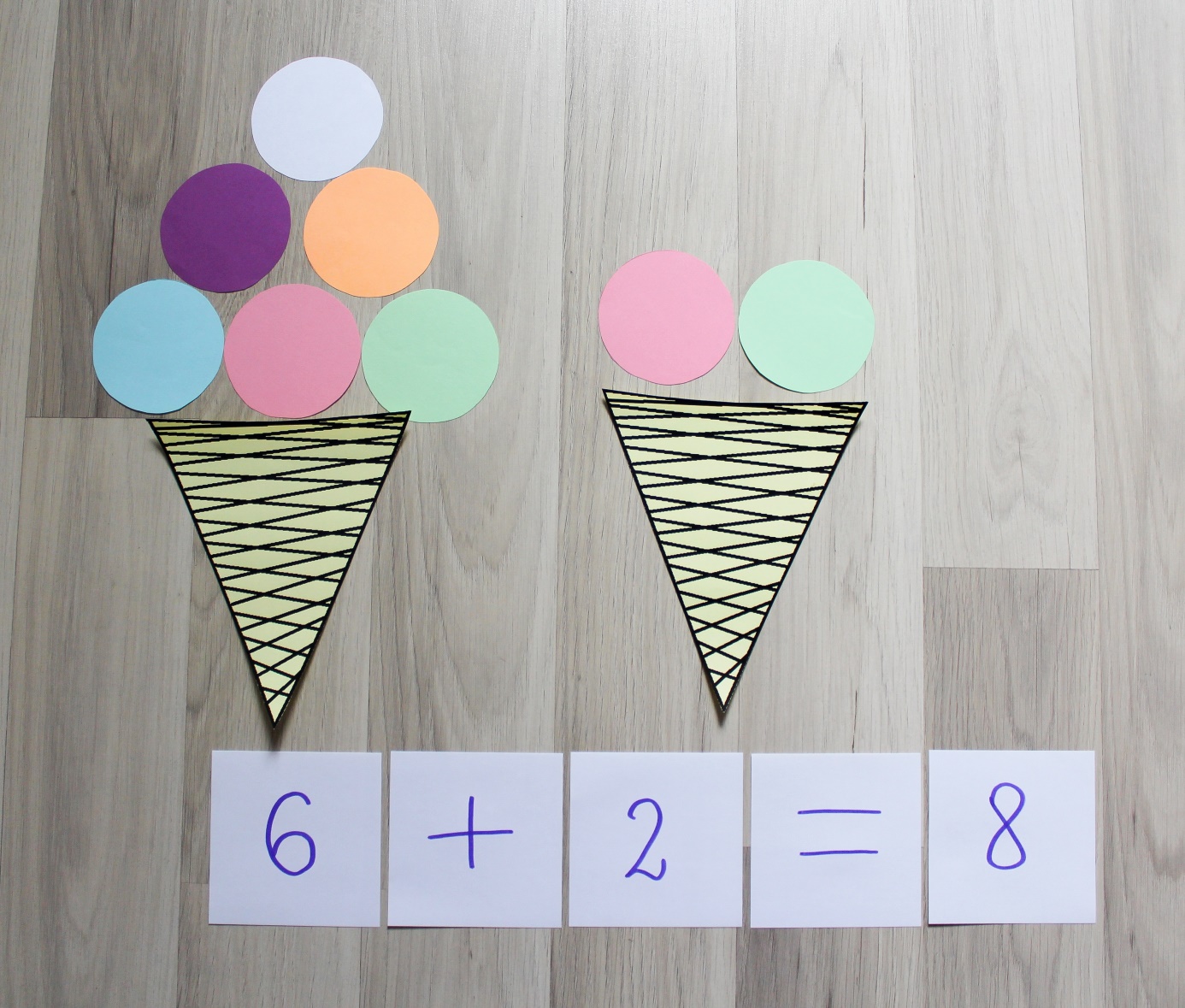 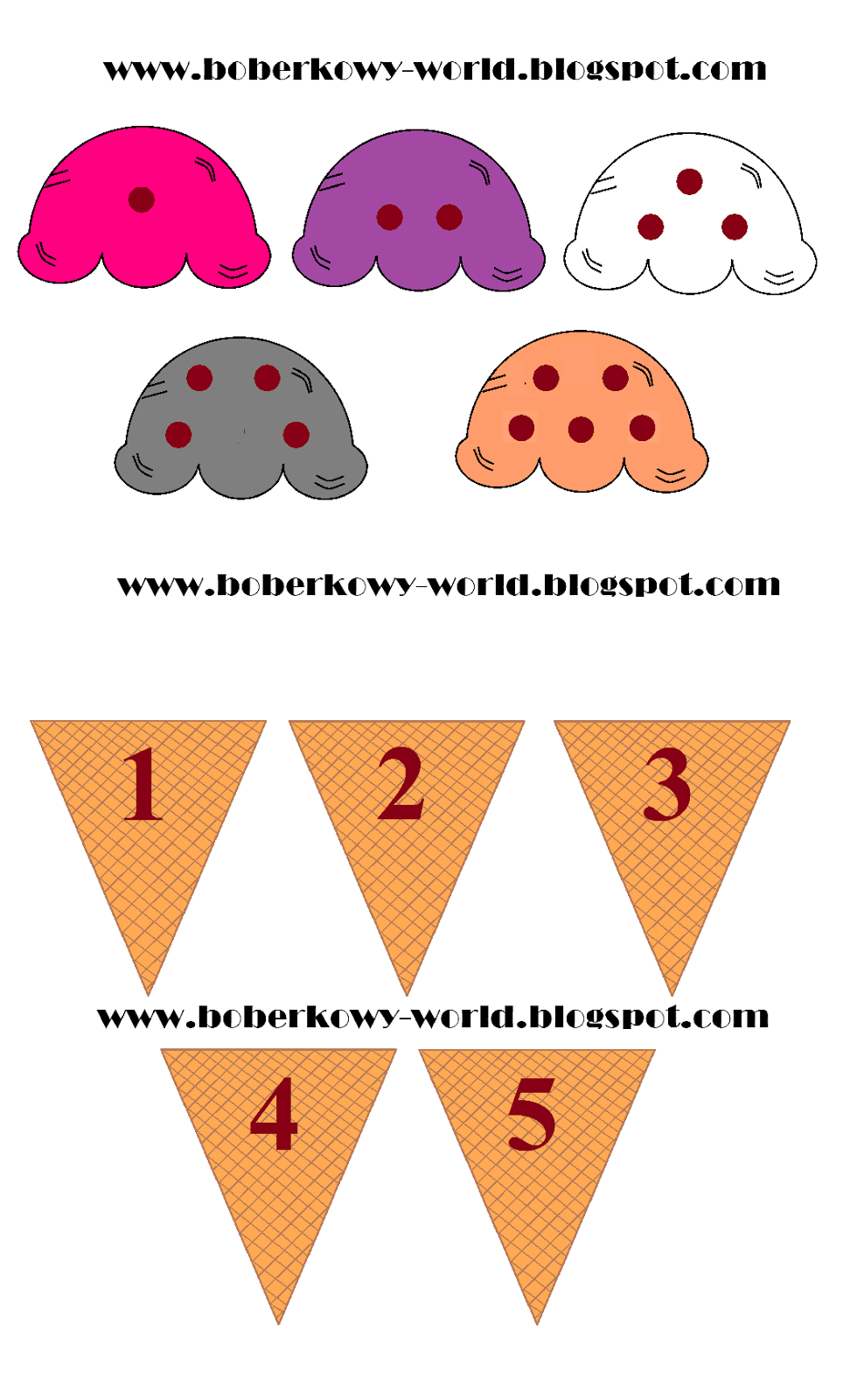 